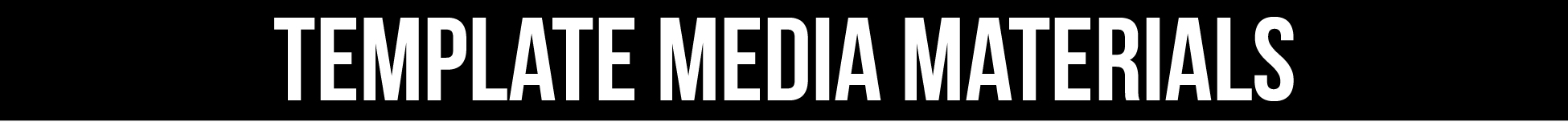 SAMPLE: Employee injury or fatality Statement of CarolinaPower < Title> < Individual>MILWAUKEE – CarolinaPower <title>, <individual> issued the following statement today:At approximately <time>, <day of the week> a MP Systems employee <description of injury and cause > while working on < project and location>.Our thoughts and prayers are with our colleague and his family at this difficult time. The health and safety of our employees is our number one priority. We will be working to assess what happened on the site, determine the cause and see if there are ways that our processes and procedures can be improved. We are also working closely with <relevant investigating agency> as they examine the cause of the accident.About CarolinaPowerHeadquartered in Greer, S.C., CarolinaPower serves industrial, commercial, healthcare and federal market sectors in South Carolina and North Carolina.  CarolinaPower was established 20 years ago as part of Ga.-based MetroPower, Inc.  Now a division of its own within the PPC Partners family, CarolinaPower has a total of four offices in South Carolina – Greenville, Charleston, Columbia and North Augusta – with plans for opening additional offices in North Carolina.   Learn more at www.carolinapower.com.  # # #SAMPLE: Fire/Explosion/Gas leakStatement of CarolinaPower < Title> < Individual>MILWAUKEE – CarolinaPower <title>, <individual> issued the following statement today:At approximately <time>, <day of the week> an <explosion/fire/gas leak> occurred at <location and project>. We appreciate the excellent work of our employees and first responders in identifying and addressing the issue and preventing any injury to anyone on the job site or in the community.We are working closely with the <city> Fire Department as well as the <city> Police Department to assess the cause. We are hopeful that we will be able to return to work on this project shortly. About CarolinaPowerHeadquartered in Greer, S.C., CarolinaPower serves industrial, commercial, healthcare and federal market sectors in South Carolina and North Carolina.  CarolinaPower was established 20 years ago as part of Ga.-based MetroPower, Inc.  Now a division of its own within the PPC Partners family, CarolinaPower has a total of four offices in South Carolina – Greenville, Charleston, Columbia and North Augusta – with plans for opening additional offices in North Carolina.   Learn more at www.carolinapower.com.  # # #SAMPLE: Natural Disaster  Statement of CarolinaPower < Title> < Individual>MILWAUKEE – CarolinaPower <title>, <individual> issued the following statement today:At approximately <time>, <day of the week> it was discovered that <insert relevant details>:We are thankful that no one was injured in last night’s <storms/flooding/etc.>. We are working closely with the <city> Fire Department as well as the <city> Police Department on this matter and because details regarding the situation are still forthcoming, we cannot release additional information at this time.We are hopeful that we will be able to return to work on this project shortly. About CarolinaPowerHeadquartered in Greer, S.C., CarolinaPower serves industrial, commercial, healthcare and federal market sectors in South Carolina and North Carolina.  CarolinaPower was established 20 years ago as part of Ga.-based MetroPower, Inc.  Now a division of its own within the PPC Partners family, CarolinaPower has a total of four offices in South Carolina – Greenville, Charleston, Columbia and North Augusta – with plans for opening additional offices in North Carolina.   Learn more at www.carolinapower.com.  FOR IMMEDIATE RELEASE<MONTH> <DAY>, <YEAR>For Information:James MadlomMueller Communications(414) 390-5500FOR IMMEDIATE RELEASE<MONTH> <DAY>, <YEAR>For Information:James MadlomMueller Communications(414) 390-5500FOR IMMEDIATE RELEASE<MONTH> <DAY>, <YEAR>For Information:James MadlomMueller Communications(414) 390-5500